上海海事大学智慧就创业服务管理系统用户手册（学生版）上海甲鼎信息技术有限公司二零二零年五月第一章：就业门户校园网账号登陆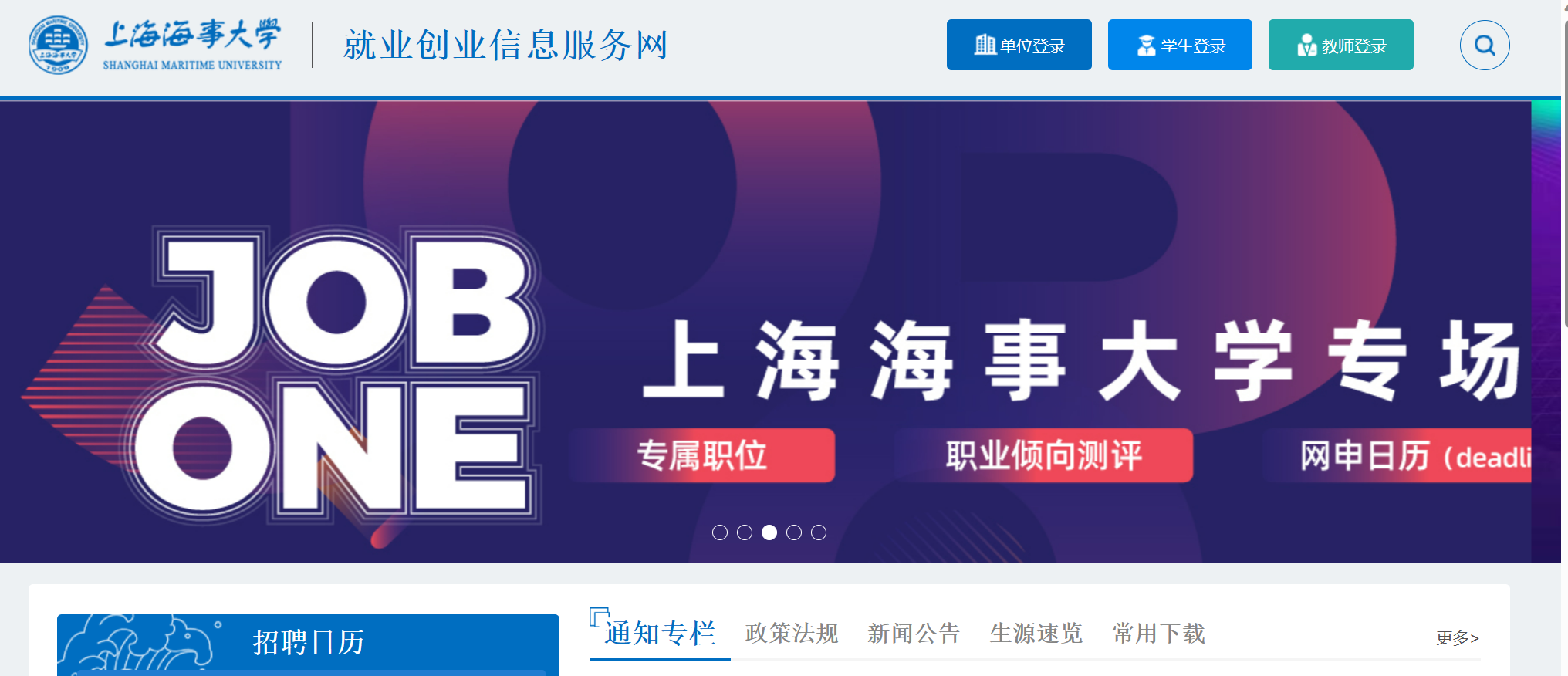 图1-1点击我是学生跳转登录页登录公共信息查看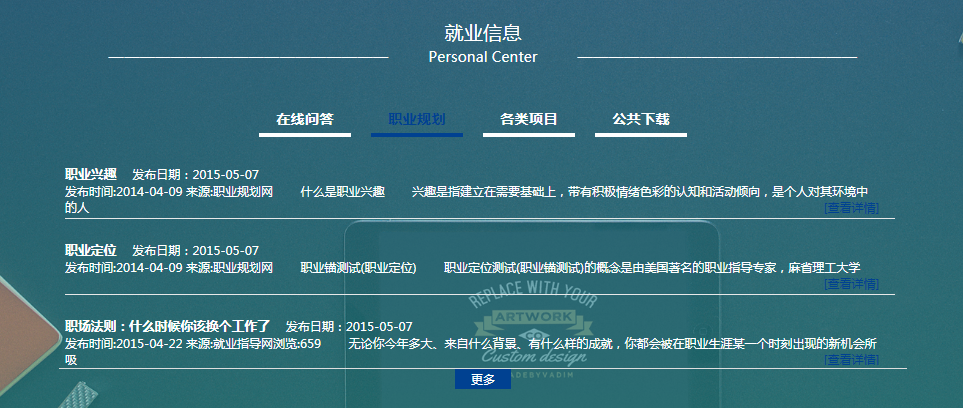 图1-2学生可以查看网站发布的各类公共信息招聘日历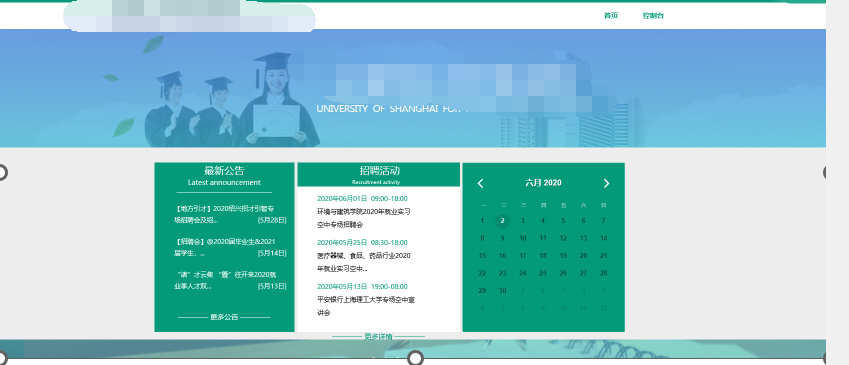 图1-3学生可以通过日历查看各种学校组织的招聘活动服务导航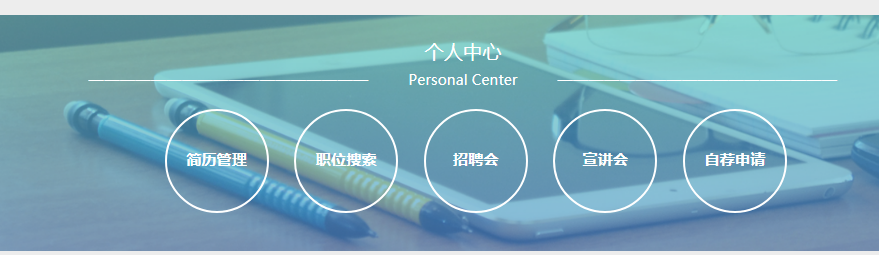 图1-4学生可以通过个人中心服务导航快速定位到自己想浏览的功能第二章：就业管理基础数据维护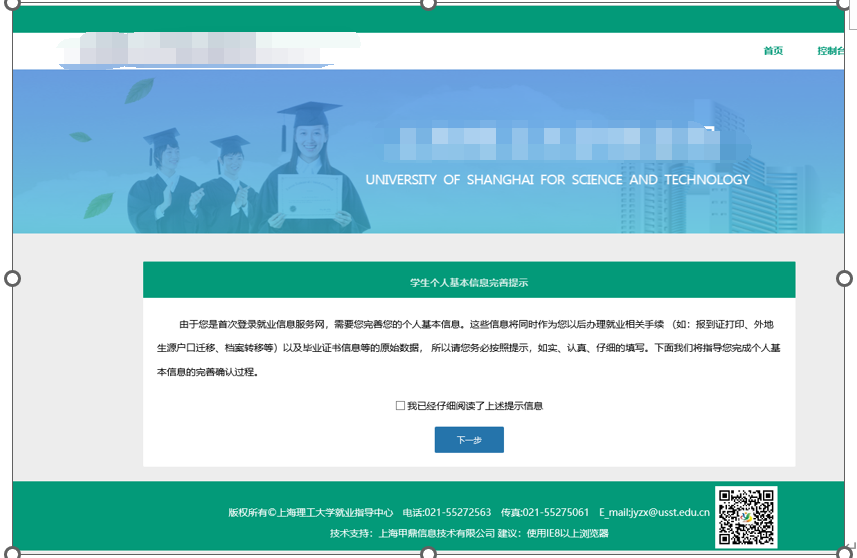 图2-1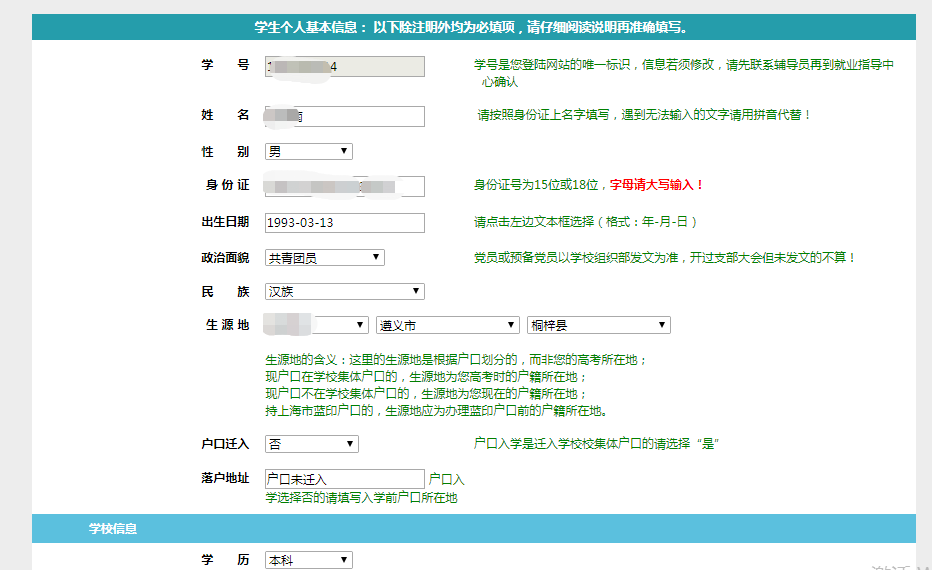 图2-2学生首次登陆系统或进入毕业季需要完善个人基本信息，如上图所示学生信息录入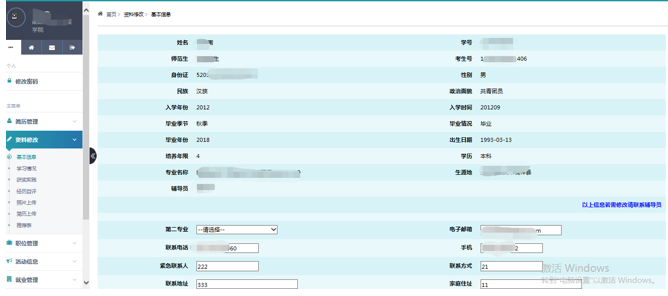 图2-3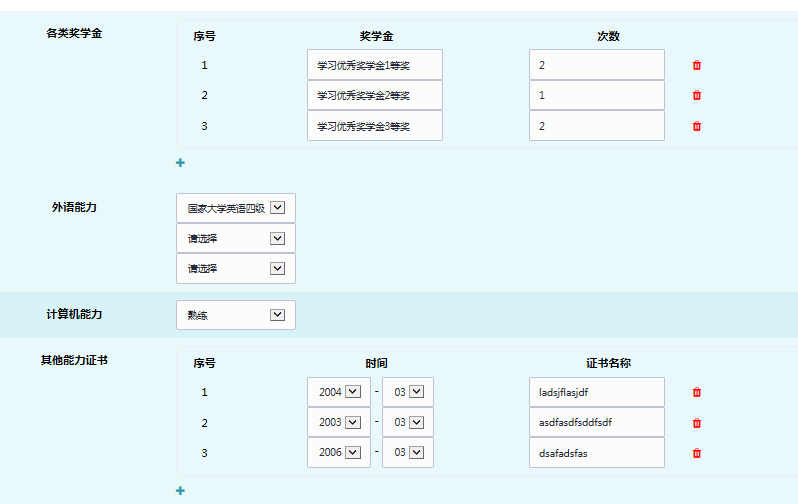 图2-4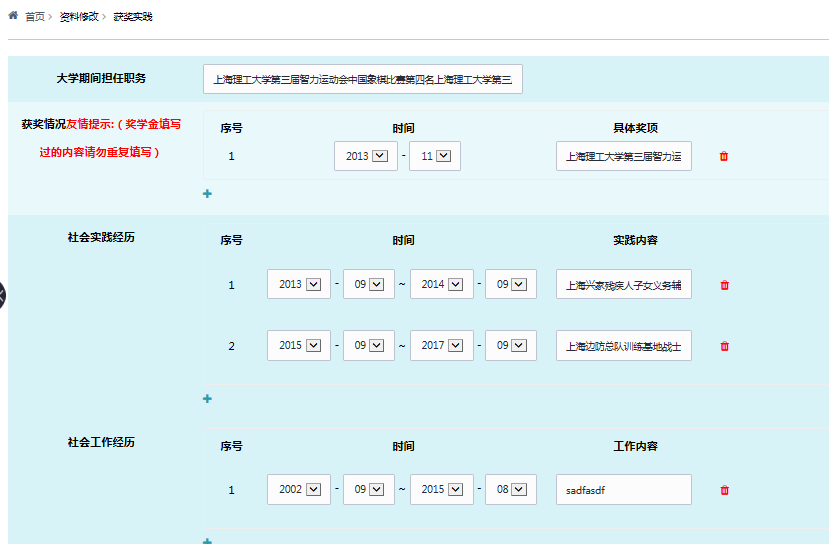 图2-5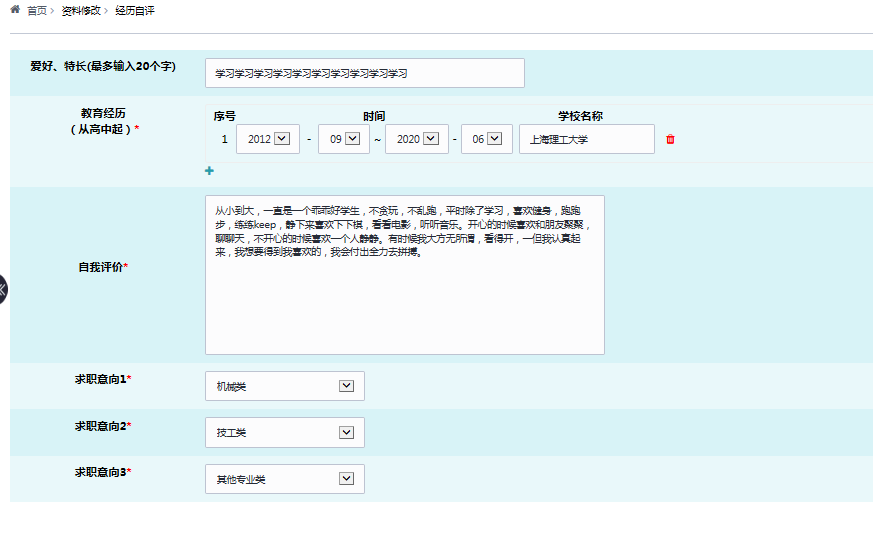 图2-6学生完善完成个人基本信息，需要维护自己的推荐表及学校简历信息，如上图所示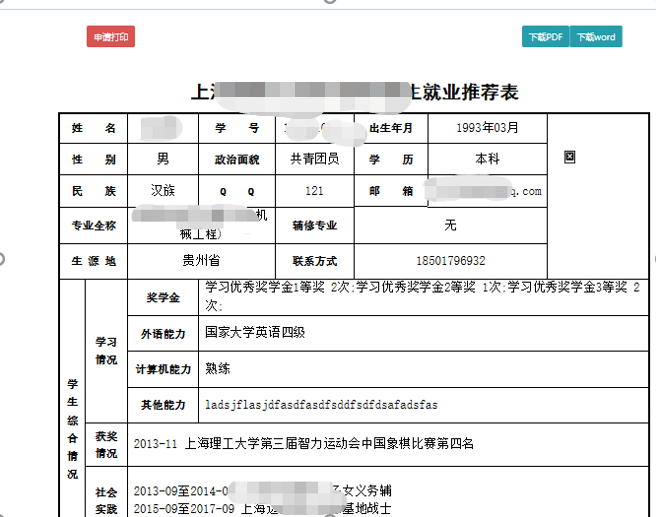 图2-7学生信息录入完成后，可以申请打印推荐表就业协议书录入图2-8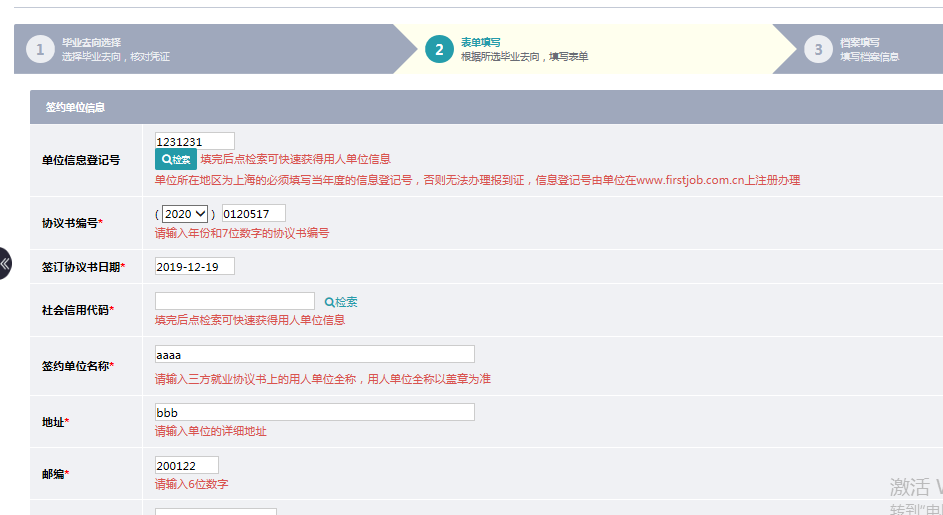 根据提示填写个人协议书信息图2-9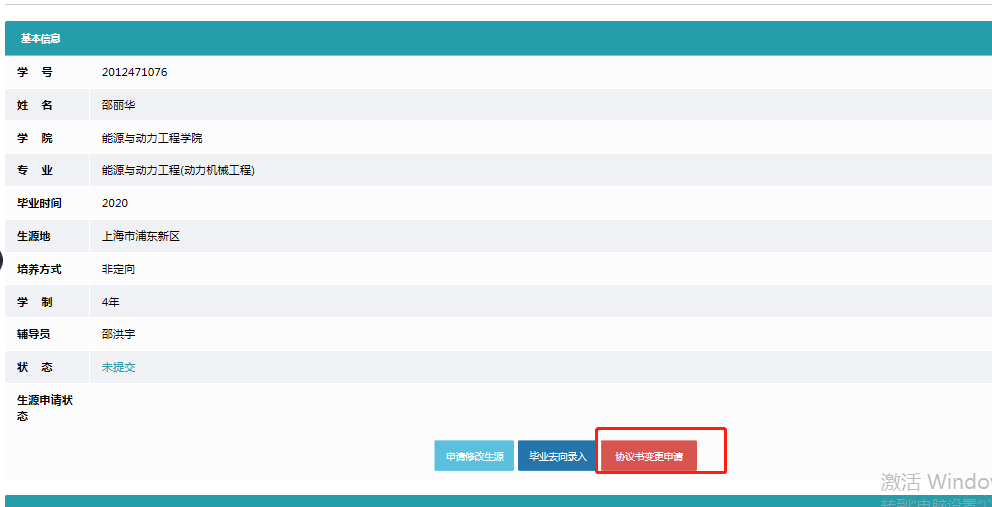 如有违约、协议书遗失或污损情况，可以点击按钮，如上图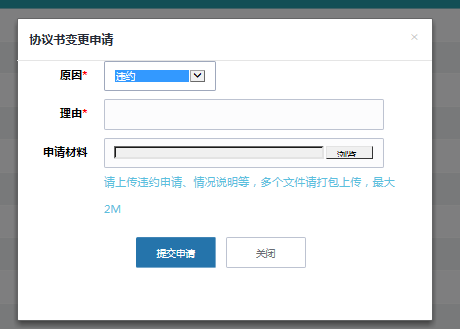 图2-10根据提示信息填写提交申请毕业去向录入图2-11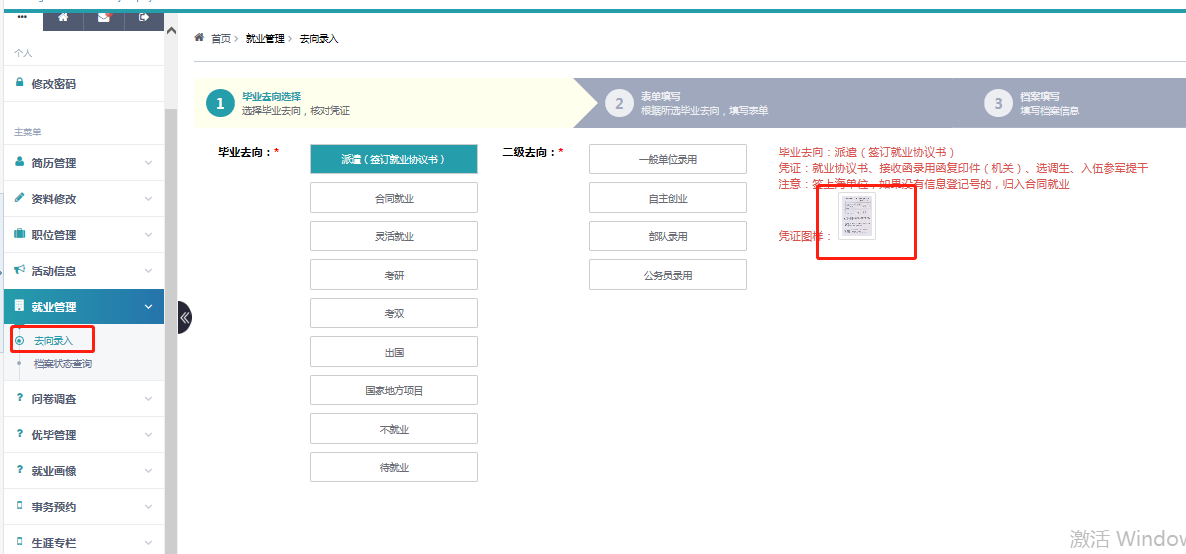 图2-12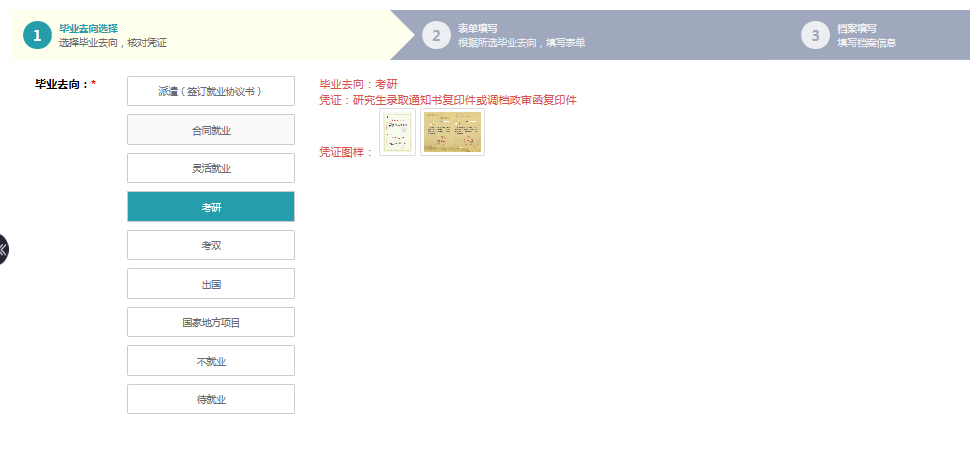 点击去向录入，选择不同的去向，可以看到不同的提示信息，点击凭证图样可以放大图片作为参考档案信息查询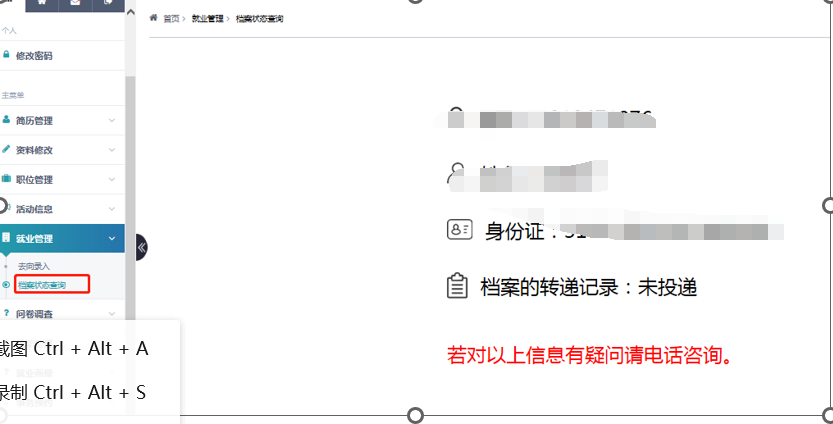 图2-13点击档案状态查询可以查询到个人档案的信息报到证状态查询图2-14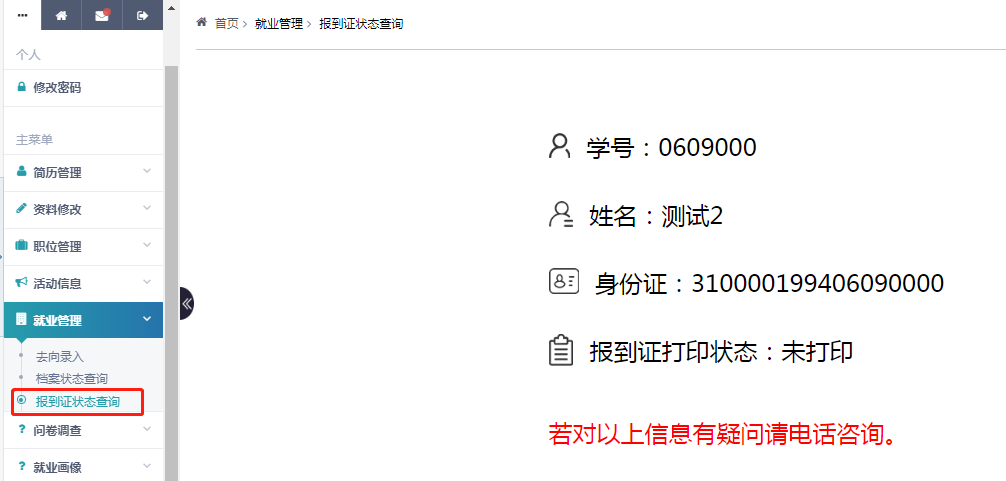 点击报到证状态查询可以查询到报到证状态的信息，如上图所示第三章： 招聘管理职位管理图3-1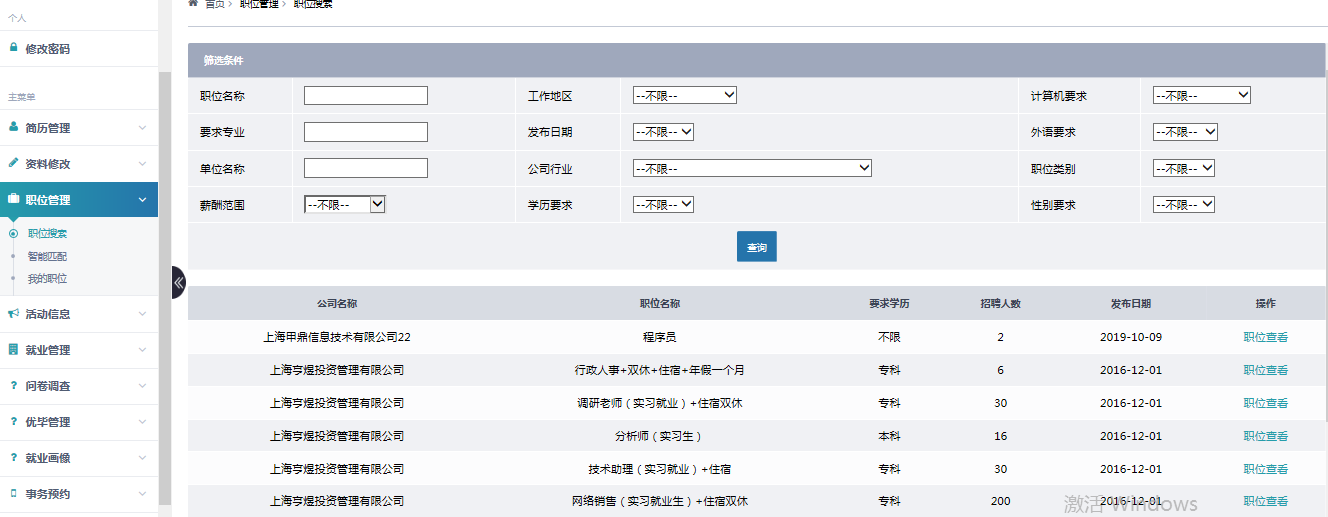 点击职位管理的职位搜索按钮，输入筛选可以查询自己喜欢的职位信息，点击职位查看可以看到企业的详细信息，可以直接申请职位图3-2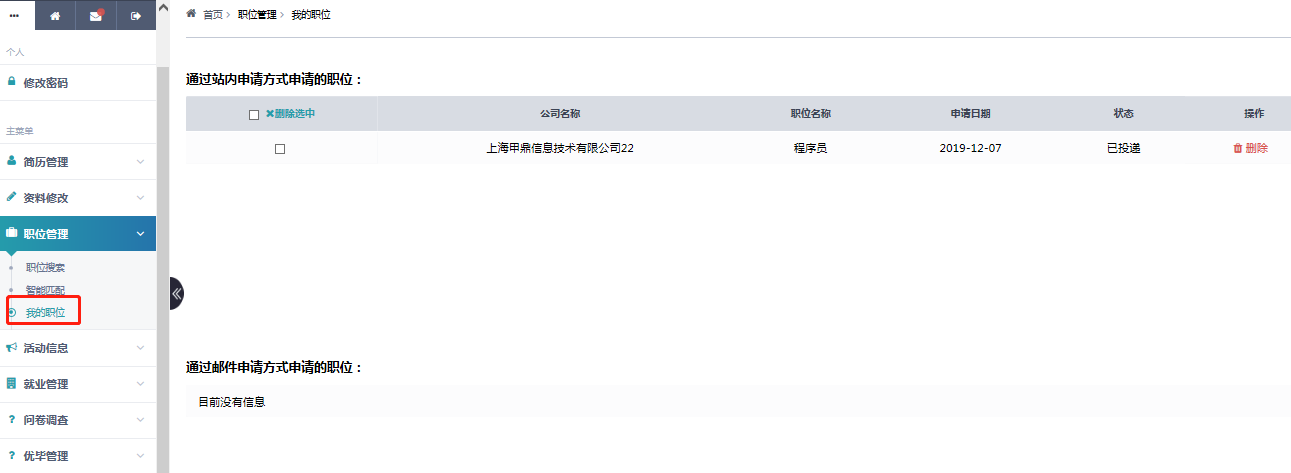 点击我的职位可以查看到学生本人申请的职位信息宣讲会报名管理图3-3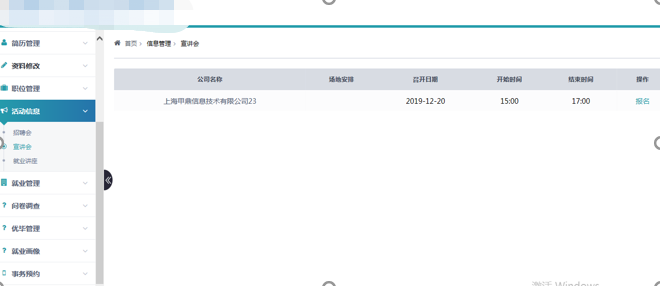 点击宣讲会可以进入宣讲会页面，点击公司名称可以查看宣讲会详情，如下图，点击我要报名参加即可完成报名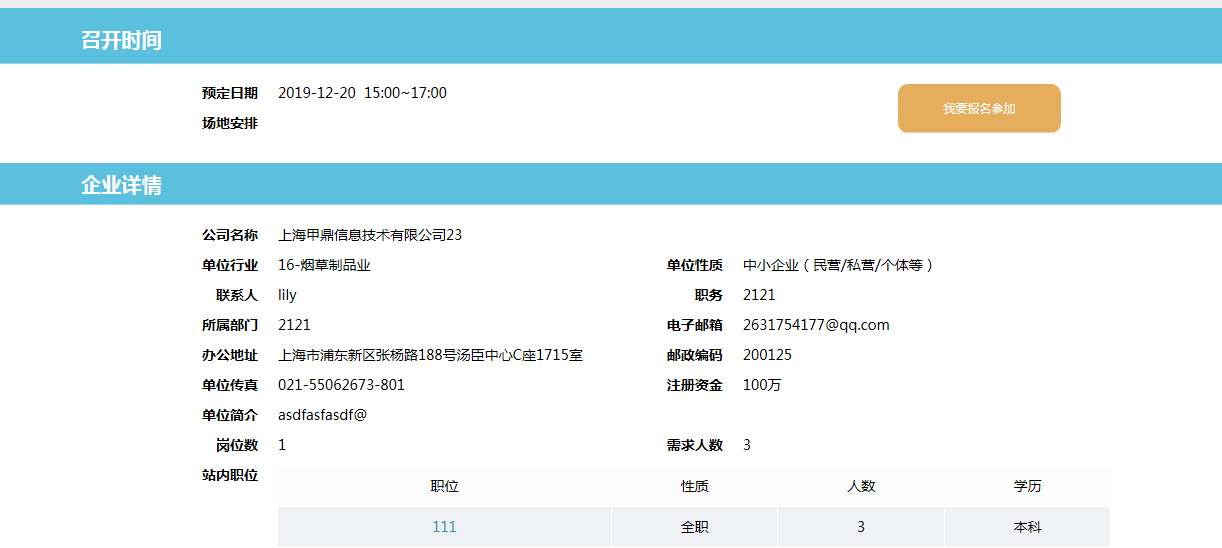 图3-4招聘会信息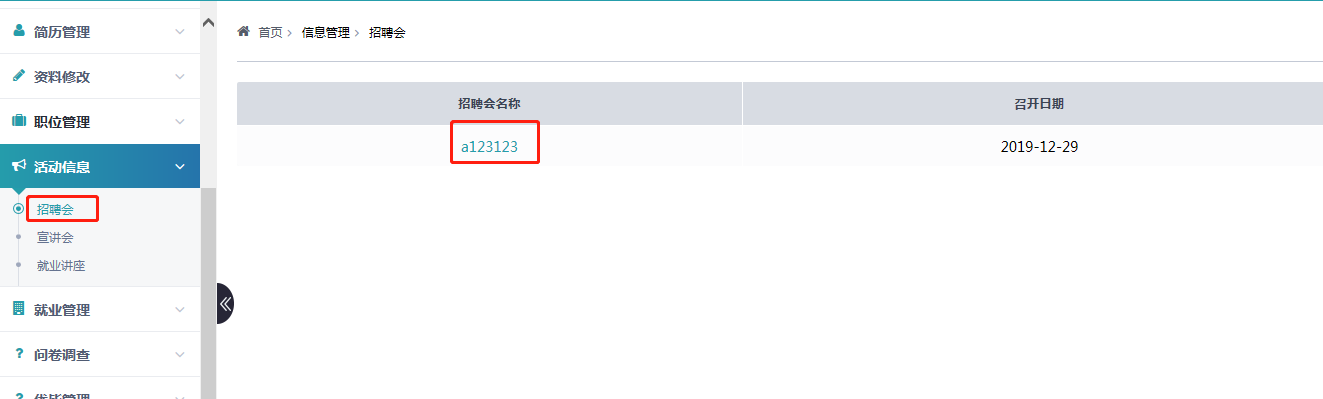 图3-5点击招聘会可以看到校园即将召开的招聘会，点击招聘会名称，即可查看到参加招聘会企业名录，如下图图3-6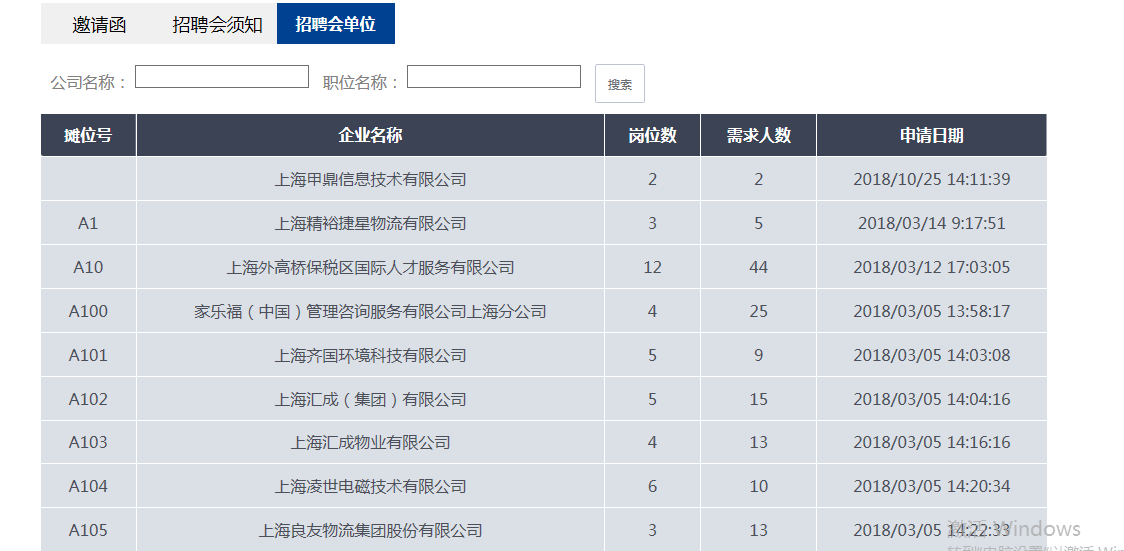 鼠标选中行可以展开查看企业信息及招聘的职位信息，如下图图3-7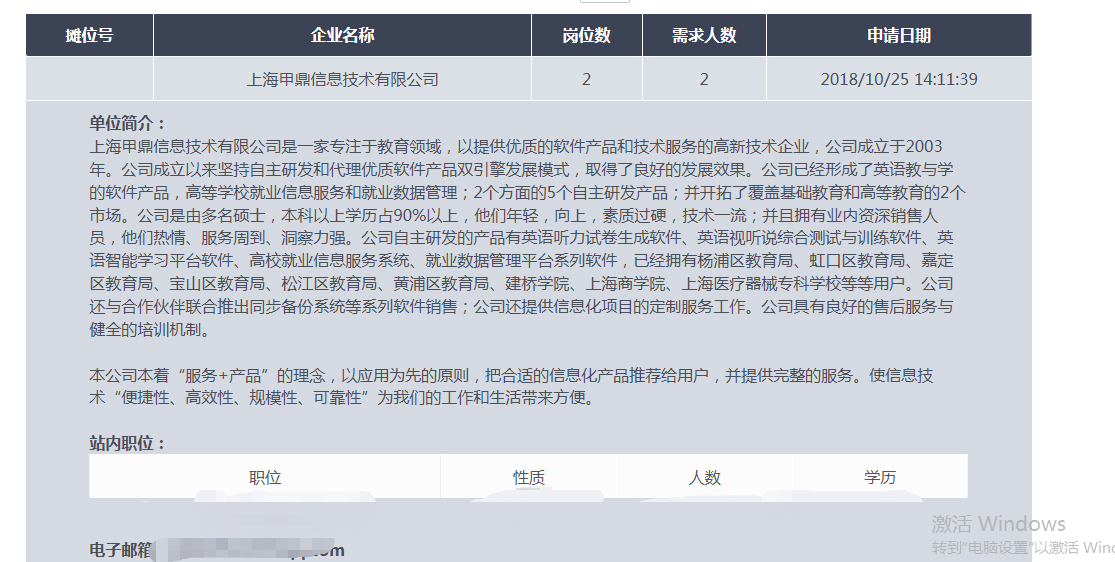 第四章：就业分析问卷回答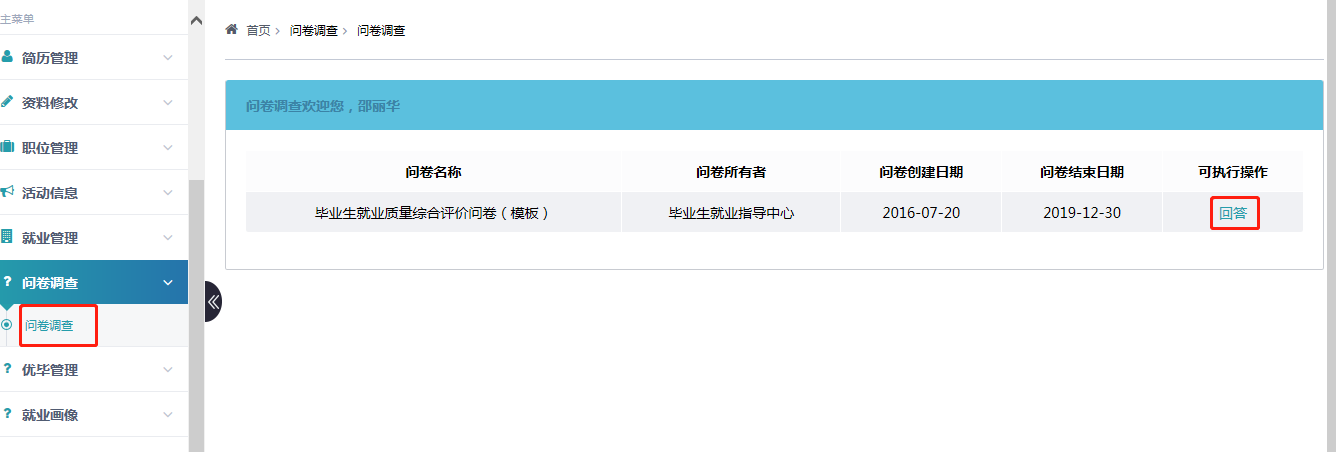 图4-1图4-2